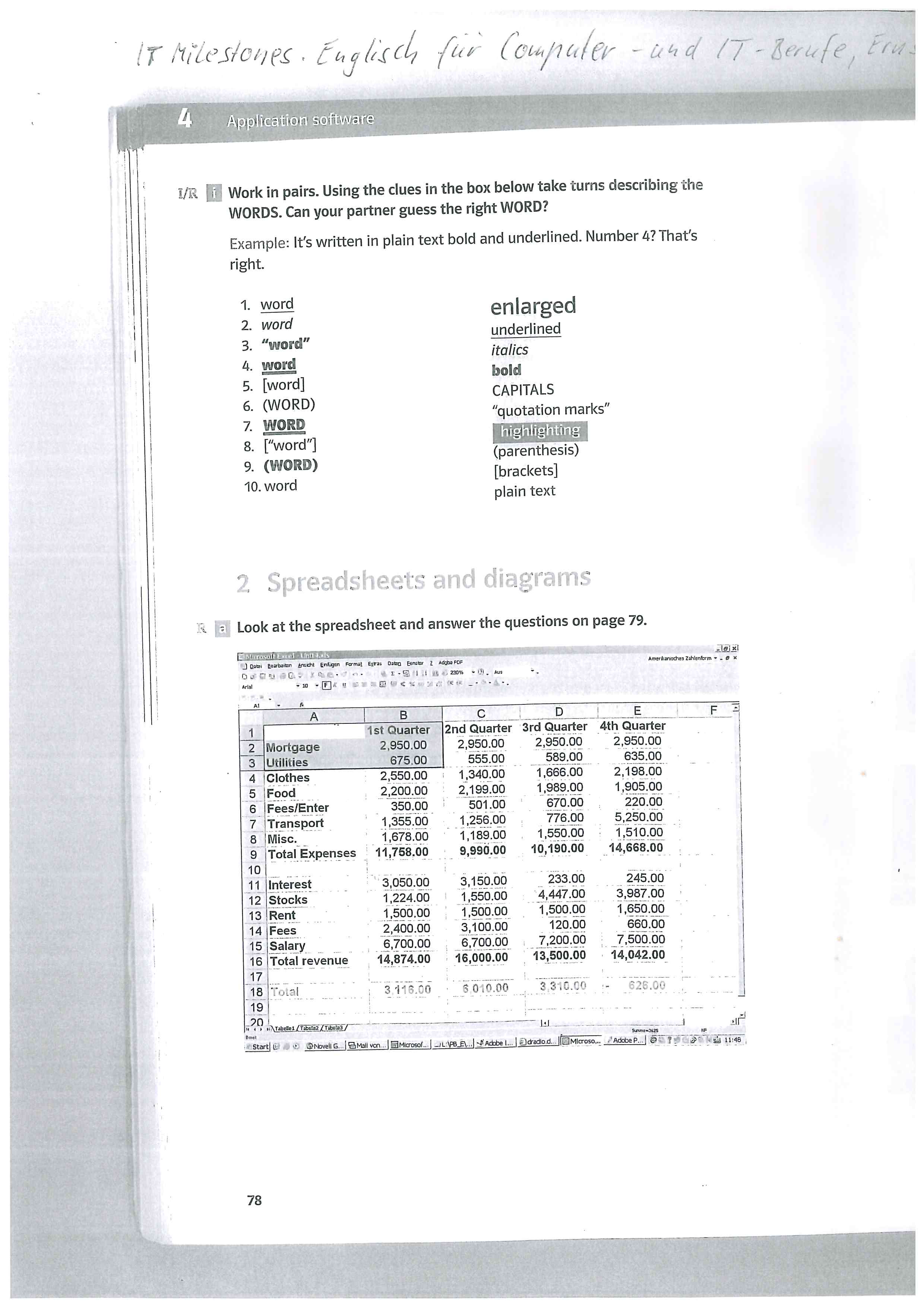 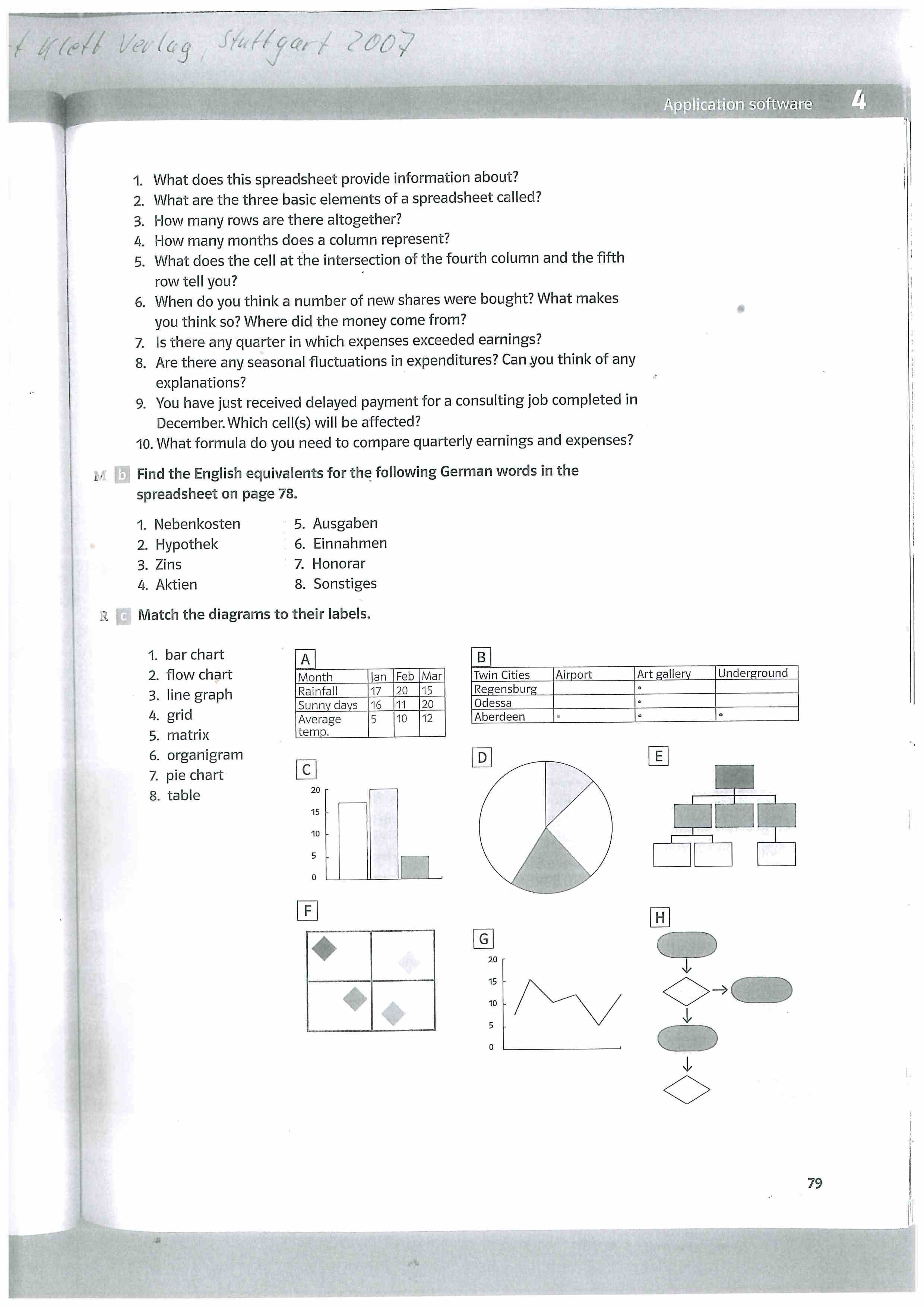 (IT Milestones. Englisch für Computer- und IT-Berufe. Ernst Klett Verlag GmbH, Stuttgart 2007, pp 78/ 79)